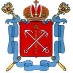 Государственное бюджетное учреждение дополнительного профессионального педагогического образования центр повышения квалификации специалистов«Информационно-методический центр» Кировского района Санкт-Петербурга	198207, Санкт-Петербург, ул. Зины Портновой, д.3, тел.: 753-79-37; факс: 753-56-53	Аналитическая справка эффективности реализации Программы наставничества и методической поддержки молодых педагогов в районной системе образования ИМЦ Кировского района Санкт-ПетербургаПрограмма наставничества и методической поддержки молодых педагогов в районной системе образования ИМЦ Кировского района Санкт-Петербурга (далее Программа) представляет собой комплекс мероприятий, направленный на максимально полное раскрытие потенциала личности молодого педагога, необходимое для успешной личной и профессиональной самореализации в современных условиях, отличительными особенностями которых являются нестабильность, неопределенность, изменчивость, сложность, информационная насыщенность, а также создание условий для формирования эффективной системы поддержки педагогических работников разных уровней образования и молодых специалистов. Важность организации системной работы по наставничеству и поддержке молодых педагогов обусловлена проблемой ухода молодых педагогических работников в другие отрасли. Для решения проблемы необходимо консолидировать усилия всех участников Программы. Технология наставничества позволяет получать опыт, знания, формировать навыки, компетенции и ценности быстрее, чем другие способы.Мониторинг показателей эффективности реализации Программы проводится на основе:проведения самоанализа профессиональной деятельности молодых педагогов, работающих в системе образования Кировского района Санкт-Петербурга.Инструментарий: анкетирование с использованием бесплатного сервиса «Яндекс.Формы».Методика расчета показателей: анализ статистических и контекстных данных.анализа данных, размещенных в системе ЦНППМ, в части, касающейся молодых педагогов, работающих в системе образования Кировского района Санкт-ПетербургаИнструментарий: сбор информации с использованием Информационно-аналитической системы «Конструктор индивидуальной траектории профессионального роста» Методика расчета показателей: анализ статистических и контекстных данных.Мониторинг показателей эффективности Программы по завершению 1 года реализации был осуществлен в мае-июне 2022 года. В мониторинге молодых педагогов приняли участие 96 педагогов Кировского района, из них 88% женщин, 12% мужчин. Возраст участников анкетирования составил – до 25лет – 52% респондентов, 25-29 лет – 35%, старше 30 лет – 13%. По стажу респонденты распределились следующим образом: до 1 года – 23%, 1-3 года – 41%, от 2 до 3 лет – 36%.Анализ собранных данных позволяет сделать следующие выводы и выработать определенные стратегические решения по дальнейшей реализации Программы.Показатели эффективности реализации Программы1. Доля молодых педагогов, активно принимающих участие в мероприятиях метапредметной направленности;около 30% молодых педагогов принимали участие в городских мероприятиях, в т.ч. в ПМОФ, межрегиональных конференциях, круглых столах, различных соревнованиях.85% участников исследования отметили, что им оказывает существенную методическую помощь в подготовке к участию в этих мероприятиях образовательные учреждения, в которых они работают. Данный показатель остается неизменным по сравнению с 2019 годом.Выводы и рекомендации: активность участия молодых педагогов в мероприятиях различного уровня (от районных до федеральных) и различной направленности (от узко профессиональных до общекультурных и спортивных) находится на среднем уровне. Что обусловлено недостаточным уровнем уверенности в своих возможностях. Необходимо скорректировать план методической поддержки на районном уровне по данному направлению с учетом результатов реализации мероприятий первого года реализации Программы. Районному клубу молодых педагогов организовать творческую группу, целью работы который будет разработка и реализация цикла встреч с молодыми педагогами.Доля молодых педагогов, планирующих долгоговременную деятельность в системе образования Кировского района Санкт-Петербурга: большинство молодых педагогов участников исследования настроены на построение карьеры в образовании (63%). Однако по сравнению с предыдущими годами этот показатель немного снизился (так в 2019 году этот показатель составил 67%). Выводы и рекомендации: снижение доли молодых педагогов, планирующих дальнейшую деятельность в системе образования является незначительным и может быть обусловлен объективными факторами. Необходимо более детально изучить причины, которые влияют на принятие решения о продолжении профессиональной педагогической карьеры. Кроме того, необходимо продумать внутрирайонную систему стимулирования (в первую очередь нематериального характера) для повышения уровня привлекательности педагогической профессии.Доля молодых педагогов, вовлеченных в различные форматы наставничества: 88% участников исследования имеют педагога-наставника, с которым 38% ежедневно встречались (этот показатель снизился по сравнению с 2020 г., когда он составлял 70%), 45% систематически обсуждают профессиональные вопросы. 75% участников исследования вполне удовлетворены общением с наставником.Положительная динамика количества педагогических работников, вовлеченных в качестве районных наставников для молодых педагогов (по принципу суммирования). В 2021-2022 учебном году в районной системе образования Кировского района процесс вовлечения в процесс наставничества был выстроен на уровне оказания общеметодической и предметной поддержки молодым педагогическим работникам. Особенно интересным опытом была работа, организованная районными методистами по математике. Внутри данного районного методического объединения проводилась системная работа, направленная на повышение качества подготовки к выполнению оценочных работ различного уровня. И хотя эта работа не являлась узко направленной на молодых педагогов, она осуществлялась в формате наставничества, которое затронуло в том числе и молодых неопытных педагогов. Целенаправленная работа по наставничеству и поддержке молодых педагогических работников традиционно проводится в рамках районного методического объединения учителей начальной школы. Особенно актуально это в свете внедрения обновленных ФГОС на уровне начального и основного общего образования.Количество форматов наставничества. В течение 2021-2022 учебного года в районной системе образования Кировского района Санкт-Петербурга можно выделить следующие форматы наставничества:учитель учителю;методист-предметник – учителю;групповое наставничество53% педагогов регулярно пользуются консультациями методистов ИМЦ, этот показатель существенно вырос по сравнению с 2019 годом, в котором он оставлял 39%.Подавляющее большинство респондентов (82%) в 2021-2022 учебном году принимало активное участие в работе семинаров, мастер-классов и тренингов, данный показатель остается стабильным (в 2019 году он оставил 84%).Наиболее привлекательный вариант активности – мастер-класс, эту форму выбрали как самую интересную 35% участников мониторинга, на втором месте – семинар (24%). Структура предпочтений не изменяется (2019 год – 1) мастер-класс, 2) семинар, 3) тренинг).Выводы и рекомендации (обобщенно по показателям 3-5): анализ данных показателей позволяет сделать вывод о том, что направление наставничества является весьма популярным, востребованным и наиболее эффективным для оказания всесторонней помощи и поддержки как молодым педагогам, так и любым педагогическим работникам, нуждающимся в это помощи. Результаты деятельности по данному направлению в Кировском районе Санкт-Петербурга позволяет констатировать наличие положительного опыта. В дальнейшем необходимо расширить эту работу, создав целевую модель полномасштабного наставничества на основе эффективного использования ресурсов образовательной системы Кировского района и распространения имеющегося положительного опыта. В этой связи необходимо внедрить осмысленную систему наставничества во всех районных предметных методических объединениях. Перевести в формат постоянно действующего семинара цикл встреч «Преобразующий педагогический процессинг».Доля молодых педагогов, вовлеченных в систему построения индивидуальных образовательных маршрутов. На основании анализа данных Информационно-аналитической системы «Конструктор индивидуальной траектории профессионального роста» на конец 2021-2022 учебного года индивидуальный маршрут развития имеют 37% респондентов из числа молодых педагогов Кировского района Санкт-Петербурга. Анализ структуры дефицитов данных респондентов показывает, что наименьшее количество проблем находится в зоне предметных компетентностей, а самое значительное количество дефицитов находится в зоне психолого-педагогических компетентностей.Выводы и рекомендации: процент вовлечения молодых педагогов Кировского района Санкт-Петербурга в построение индивидуальных образовательных маршрутов в Информационно-аналитической системе «Конструктор индивидуальной траектории профессионального роста» является крайне низким. Это обусловлено в большей степени тем, что работа этой системе находится на начальном этапе. Необходимо активизировать работу по вовлечению молодых педагогических работников по выявлению дефицитов их профессиональной деятельности и выстраиванию стратегических траекторий по их ликвидации. На основе уже выявленных дефицитов необходимо внести корректировки в план мероприятий «Педагогический преобразующий процессинг» для наставнических групп молодых педагогов Кировского района со стажем работы 2-3 года, а также привлечь к наставнической деятельности районный ППМС-центрУвеличение числа молодых педагогов, вовлеченных в активное представление результатов своей деятельности (публикации, проведение открытых уроков, участие в профессиональных конкурсах различного уровня). Более половины респондентов (56%) проводили в этом учебном году открытые уроки на разных уровнях, чаще всего для коллег по ОУ (50%). Треть молодых педагогов в 2021-2022 учебном году подготовила  свои публикации. 14,7% молодых педагогов  принимали участие в Конкурсе педагогических достижений, также и в других конкурсах для педагогов (Калейдоскоп классных идей, Учитель здоровья Кировского района, и др.). Этот показатель снизился по сравнению с 2019 годом (25%). Выводы и рекомендации: анализ мониторингового исследования активности молодых педагогов в представлении результатов своей деятельности показывает, что из возможных форм диссеминации своего опыта наиболее предпочтительной является публикация методических разработок и описание применения каких-либо педагогических технологий. Гораздо реже молодые педагоги выходят на уровень проведения открытых мероприятий районного масштаба и выше, а участие в мероприятиях, предполагающих некие соревновательные составляющие еще реже. Возможно, это связано ярко выраженным дефицитом психолого-педагогических компетентностей, в том числе и личностного характера. Необходимо спланировать целенаправленную работу по развитию у молодых педагогических работников коммуникативных репрезентативных навыков, умения транслировать свой положительный опыт на различных уровнях.